INSTRUCTIONS FOR USE
ARSENAL® SPINAL FIXATION SYSTEMGENERAL INFORMATION:The Arsenal Spinal Fixation System is intended for posterior, non-cervical, spinal fixation as an adjunct to fusion for the treatment of degenerative disease, deformity, and trauma indications.The Arsenal System consists of a variety of shapes and sizes of rods, screws, hooks, connectors, and bridges that provide temporary internal fixation and stabilization during bone graft healing and/or fusion mass development. The screws, hooks, connectors, and bridges are manufactured from surgical grade titanium alloy (Ti-6Al-4V ELI). The rods are available in commercially pure titanium, titanium alloy, and cobalt chrome (CP Ti Grade 4, Ti-6Al-4V ELI, and Co-28Cr-6Mo).The Arsenal System may be used in connection with Alphatec Spine’s Solanas® Posterior System, which in turn connects with Avalon® Occipital Plate System creating additional levels of fixation.The Variable Bridges are appropriate for use with other Alphatec Spine 5.5 rod-based systems, which include both the Zodiac® Spinal Fixation System and the Xenon® Pedicle Screw System.INDICATIONS FOR USE, DEGENERATIVE:The Arsenal Spinal Fixation System is intended for posterior, non-cervical fixation in skeletally mature patients as an adjunct to fusion for the following indications: degenerative disc disease (defined as back pain of discogenic origin with degeneration of the disc confirmed by history and radiographic studies); spondylolisthesis; trauma (i.e. fracture or dislocation); spinal stenosis; curvatures (i.e., scoliosis, kyphosis and/or lordosis); tumor; pseudarthrosis; and/or failed previous fusion.When used for posterior non-cervical screw fixation in pediatric patients, the Arsenal Spinal Fixation System implants are indicated as an adjunct to fusion to treat adolescent idiopathic scoliosis. Additionally, the Arsenal Spinal Fixation System is intended to treat pediatric patients diagnosed with the following conditions: spondylolisthesis / spondylolysis, and fracture caused by tumor and/or trauma. Pediatric pedicle screw fixation is limited to a posterior approach.The Arsenal Spinal Fixation System is intended to be used with autograft and/or allograft.INDICATIONS FOR USE, DEFORMITY:The Arsenal Spinal Fixation System is intended for posterior, non-cervical fixation in skeletally mature patients as an adjunct to fusion for the following indications:  degenerative disc disease (defined as back pain of discogenic origin with degeneration of the disc confirmed by history and radiographic studies); spondylolisthesis; trauma (i.e. fracture or dislocation); spinal stenosis; curvatures (i.e., scoliosis, kyphosis and/or lordosis); tumor; pseudarthrosis; and/or failed previous fusion.  When used for posterior non-cervical pedicle screw fixation in pediatric patients, the Arsenal Spinal Fixation System implants are indicated as an adjunct to fusion to treat progressive spinal deformities (i.e., scoliosis, kyphosis, or lordosis) including idiopathic scoliosis, neuromuscular scoliosis, and congenital scoliosis.  Additionally, the Arsenal Spinal Fixation System is intended to treat pediatric patients diagnosed with the following conditions:  spondylolisthesis / spondylolysis, fracture caused by tumor and/or trauma, pseudarthrosis, and/or failed previous fusion.  Pediatric pedicle screw fixation is limited to a posterior approach.The Arsenal Spinal Fixation System is intended to be used with autograft and/or allograft.CONTRAINDICATIONS:The system is contraindicated for:1.	Use in the cervical spine.2.	Use with bone cement.3.	Patients with allergy to Titanium or Cobalt Chrome.4.	Patients with osteopenia, bone absorption, bone and/or joint disease, deficient soft tissue at the wound site or probable metal and/or coating intolerance.5.	Patients with infection, inflammation, fever, tumors, elevated white blood count, obesity, pregnancy, mental illness and other medical conditions, which would prohibit beneficial surgical outcome.6.	Patients resistant to following post-operative restrictions on movement especially in athletic and occupational activities.7.	Spinal surgery cases that do not require bone grafting and/or spinal fusion.8.	Reuse or multiple uses.WARNINGS:1.	The implants and instruments of the system are provided non-sterile and must be cleaned and sterilized prior to use.  Refer to the CLEANING and STERILIZATION sections.2.	The safety and effectiveness of this device has not been established for use as part of a growing rod construct. This device is only intended to be used when definitive fusion is being performed at all instrumented levels.3.	The system implants are used only to provide temporary internal fixation during the bone fusion process with the assistance of a bone graft. A successful result may not be achieved in every instance of use with these devices. Without solid bone fusion, these devices cannot be expected to support the spine indefinitely and may fail due to bone-metal interface, rod failure or bone failure.4.	The implants are designed and intended as temporary fixation devices. The devices should be removed after complete healing has occurred. Devices which are not removed after serving their intended purpose may bend, dislocate, or break and/or cause corrosion, localized tissue reaction, pain, infection, and/or bone loss due to stress shielding. Complete postoperative management to maintain the desired result should also follow implant removal surgery.5.	The product implants are single use devices. Do not reuse. While an implant may appear undamaged, it may have small defects or internal stress patterns that could lead to fatigue failure. In addition, the removed implant has not been designed or validated for the decontamination of microorganisms. Reuse of this product could lead to cross-infection and/or material degradation as a result of the decontamination process.6.	The instruments in the Arsenal System are reusable surgical devices except for the Single-Use CBx Pedicle Marker Taps and the guide wires used with the Arsenal System, which are single use only. Single use instruments are disposable devices, designed for single use and should not be re-used or re-processed. Reprocessing of Single Use Instruments may lead to instrument damage and possible improper function.7.	Do not comingle titanium and stainless steel components within the same construct.8.	The final operative procedure with the system must include tightening of the set screws in order to maintain construct integrity. Each locking mechanism must be rechecked for tightness before closing the soft tissues as noted in the Intraoperative Management section.9.	The safety and effectiveness of pedicle screw spinal systems have been established only for spinal conditions with significant mechanical instability or deformity requiring fusion with instrumentation. These conditions are significant mechanical instability or deformity of the thoracic, lumbar, and sacral spine secondary to severe spondylolisthesis (grades 3 and 4) of the L5-S1 vertebra, degenerative spondylolisthesis with objective evidence of neurological impairment, fracture, dislocation, scoliosis, kyphosis, spinal tumor, and failed previous fusion (pseudarthrosis). The safety and effectiveness of these devices for any other conditions are unknown.10.	Based on the fatigue test results, the physician/surgeon should consider the levels of implantation, patient weight, patient activity level and patient conditions, which may impact the performance of the system when using this device. Use of these systems is significantly affected by the surgeon’s proper patient selection, preoperative planning, proper surgical technique, proper selection and placement of implants.11.	Risks identified with the use of these devices, which may require additional surgery, include device component failure, loss of fixation/stabilization, non-union, vertebral fracture, neurological injury, vascular or visceral injury.12.	Risk factors that may affect successful surgical outcomes include: Alcohol abuse, obesity, patients with poor bone, muscle and/or nerve quality. Patients who use tobacco or nicotine products should be advised of the consequences that an increased incidence of non-union has been reported with patients who use tobacco or nicotine products.13.	The benefit of spinal fusions utilizing any pedicle screw fixation system has not been adequately established in patients with stable spines. Without solid bone fusion, these devices cannot be expected to support the spine indefinitely and may fail due to bone-metal interface, rod failure or bone failure.14.	It is critical that Set Screws are final tightened as recommended in the Surgical Technique Guides, using the appropriate instrument(s), e.g., Torque Handle. Failure to tighten the Set Screws using the recommended instrument(s) could compromise the mechanical stability of the construct.15.	The implants and instruments of Alphatec Spine product lines should not be used with any other company’s spinal systems.16.	To prevent guide wire breakage, do not use a kinked or bent guide wire.17.	Guide wire advancement should be monitored using fluoroscopic imaging. Failure to do so may cause the guide wire or part of it to advance through the bone and into a location that may cause damage to underlying structures.PRECAUTIONS:1.	The implantation of pedicle screw spinal systems should be performed only by experienced spinal surgeons with specific training in the use of this pedicle screw spinal system because this is a technically demanding procedure presenting a risk of serious injury to the patient.2.	Device components should be received and accepted only in packages that have not been damaged. Damaged implants and damaged or worn instruments should not be used. Components must be carefully handled and stored in a manner that prevents scratches, damage, and corrosion.3.	The physician/surgeon should consider the levels of implantation, patient weight, patient activity level, other patient conditions, etc. which may have an impact on the performance of the system.MRI SAFETY INFORMATION:The Arsenal System has not been evaluated for safety and compatibility in the MR environment.  It has not been tested for heating, migration, or image artifact in the MR environment.  The safety of the Arsenal System in the MR environment is unknown.  Scanning a patient who has this device may result in patient injury.POSSIBLE ADVERSE EFFECTS:The following complications and adverse reactions have been shown to occur with the use of similar spinal instrumentation. These effects and any other known by the surgeon must be discussed with the patient preoperatively.1.	Initial or delayed loosening, disassembly, bending, dislocation and/or breakage of device components.2.	Physiological reaction to implant devices due to foreign body intolerance including inflammation, local tissue reaction, seroma, and possible tumor formation.3.	In the case of insufficient soft tissue at and around the wound site to cover devices, skin impingement and possible protrusion through the skin may occur.4.	Loss of desired spinal curvature, spinal correction and/or a gain or loss in height.5.	Infection and/or hemorrhaging.6. 	Bone graft, vertebral body and/or sacral fracture, and/or discontinued growth of fused bone at, above and/or below the surgery level.7.	Non-union and/or pseudarthrosis.8.	Neurological disorder, pain and/or abnormal sensations.9.	Revision surgery.10.	Death.PREOPERATIVE MANAGEMENT:1.	Only patients meeting the criteria listed in the indications for use section should be selected.2.	Surgeons should have a complete understanding of the surgical technique, system indications, contraindications, warnings and precautions, safety information, as well as functions and limitations of the implants and instruments.3.	Careful preoperative planning should include construct strategy, pre-assembly of component parts (if required), and verification of required inventory for the case.INTRAOPERATIVE MANAGEMENT:1.	To prevent possible nerve damage and associated disorders, extreme caution should be taken to avoid the spinal cord and nerve roots at all times.2.	Rods should be contoured in only one direction, one time. Avoid notching, scratching or reverse bending of the devices because these alterations will produce defects in the surface finish and internal stresses which may become the focal point for eventual breakage of the implant.3.	If it is mandatory to cut the rods to a more specific length, rod cutting should be done at a distance from the operative range, and such that a non-sharp edge remains on the rod.4.	Bone graft must be placed in the area to be fused and graft material must extend from the upper to the lower vertebrae being fused.5.	Final Set Screw Tightening:  All Set Screws must be tightened using the appropriate instrument (e.g., Torque Handle) as indicated in the Surgical Technique Guide.6.	During guide wire placement, it is recommended to frequently use alternate imaging planes. Ideally, an A-P, lateral, and oblique view should be taken at all critical steps during the procedure to ensure proper positioning and alignment, and to prevent kinking or breakage of the devices.POSTOPERATIVE MANAGEMENT:Postoperative management by the surgeon, including instruction and warning and compliance by the patient, of the following is essential:1.	Patient should be informed and compliant with the purpose and limitations of the implant devices.2.	The surgeon should instruct the patient regarding amount and time frame after surgery of any weight bearing activity. The increased risk of bending, dislocation, and/or breakage of the implant devices, as well as an undesired surgical result are consequences of any type of early or excessive weight bearing, vibratory motion, fall, jolts or other movements preventing proper healing and/or fusion development.3.	Implant devices should be revised or removed if bent, dislocated or broken.4.	Immobilization should be considered in order to prevent bending, dislocation, or breakage of the implant device in the case of delayed, mal-union, or non-union of bone. Immobilization should continue until a complete bone fusion mass has developed and been confirmed.5.	Postoperative patients should be instructed not to use tobacco or nicotine products, consume alcohol, or use non-steroidal anti-inflammatory drugs and aspirin, as determined by the surgeon. Complete postoperative management to maintain the desired result should also follow implant surgery.6.	The implants are designed and intended as temporary fixation devices. The devices should be removed after complete healing has occurred. Devices which are not removed after serving their intended purpose may bend, dislocate, or break and/or cause corrosion, localized tissue reaction, pain, infection, and/or bone loss due to stress shielding. Complete postoperative management to maintain the desired result should also follow implant removal surgery.REPROCESSING OF REUSABLE INSTRUMENTS – Important information for all Arsenal System InstrumentsGeneral Information for all Instruments:    •	Point-of-Use Processing: To facilitate cleaning, instruments should be cleaned initially directly after use in order to facilitate more effective subsequent cleaning steps. Place instruments in a tray and cover with a wet towel to prevent drying.    •	The cleaning process is the first step in effectively reprocessing reusable instruments. Adequate sterilization depends on thoroughness of cleaning.    •	The cleaning and sterilization processes in this IFU have been validated and demonstrate that soil and contaminants have been removed leaving the devices effectively free of viable microorgansims.    •	It is recommended that all new relevant clinical practice guidelines be followed as per the CDC guidance, “Guideline for Disinfection and Sterilization in Healthcare Facilities, 2008”.    •	It is recommended to rinse the device components with water that meets specifications for AAMI TIR34 “Water for the reprocessing of medical devices, 2014” for example, DI/RO water.Instrument Preparation:    •	Cleaning, inspection, lubrication, and sterilization must be performed by hospital personnel trained in the general procedures involving contaminant removal.    •	Instruments must be cleaned prior to lubrication and sterilization.    •	All instrument hinged, rotating, and articulating parts must be lubricated prior to sterilization with a water soluble and sterilizable lubricant intended for surgical instruments (Hinge-Free® for example).Cleaning Instructions for all Instruments:    •	Instruments must be cleaned prior to sterilization. Cleaning, maintenance and mechanical inspection must be performed by hospital personnel trained in the general procedures involving contaminant removal.    •	Disconnect all handles/knobs prior to cleaning.    •	Complex instruments, such as those with, cannulas, hinges, retractable features, mated surfaces, and textured surface finishes, require special attention during cleaning. Brush tight tolerance areas with an appropriately sized brush and flush using a water jet or syringe where debris could become trapped.    •	Ensure all moving parts of instruments are cleaned at both extents of travel.    •	Handle all products with care. Mishandling may lead to damage and possible improper functioning.    •	Clean the instruments, trays and inserts using only recommended cleaning solutions. Use of caustic solutions (caustic soda) will damage the instruments.    •	Visually inspect each instrument for deterioration such as corrosion and worn components; ensure that the laser markings are legible and verify that all actuating parts move freely. Visual inspection must be performed at each cleaning to determine if an instrument is acceptable for use. If an instrument is not acceptable for use, return to the manufacturer.Visually inspect the instrument after each cleaning step to ensure the instrument is clean. If not clean, repeat the step until clean.Manual Cleaning Steps for InstrumentsAutomatic Washer Cleaning Steps for InstrumentsSTERILIZATION and RESTERILIZATION (for all Instruments and Implants):    •	All implants and instruments are provided non-sterile and must be steam sterilized prior to use in the trays provided, using the validated cycle parameters in Tables 1 and 2.    •	Alphatec products have been validated to achieve sterility using FDA cleared sterilization accessories (sterilization wraps, container and filters).    •	Instrument sets have been validated in standard configurations. No additional items should be added to the set for sterilization.Table 1 – Sterilization ParametersTable 2 - Sterilization Parameters for the Table Top Rod Cutter*The Table Top Rod Cutter Instrument sterilization cycle is not considered by the United States Food and Drug Administration (US FDA) to be a standard sterilization cycle. It is the end user’s responsibility to use only sterilizers and accessories (such as sterilization wraps, sterilizatii\on pouches, chemical indicators, and biological indicators) that have been cleared by the US FDA for the selected sterilization cycle specifications (time and temperature).
Sterilization Notes:    •	The cycle conditions in the tables above were validated and are considered adequate to achieve a SALof 10-6.    •	These parameters are consistent with the appropriate version of ANSI/AAMI ST79 Comprehensive guide to steam sterilization and sterility assurance in health care facilities.MAINTENANCE OF TORQUE WRENCHCALIBRATION: Regular calibration ensures the Torque Wrench performs according to its specifications. To ensure that the Torque Wrench operates properly and safely at all times, Alphatec recommends that the Torque Wrench be calibrated every six (6) months. Heavy use applications may necessitate much more frequent calibration. If at any time a torque wrench appears to be malfunctioning, remove it from service and return it to Alphatec for recalibration or replacement immediately. For any questions regarding calibration, please contact Alphatec Customer Service.COMPLAINT HANDLING/REPORTING:All product complaints relating to safety, efficacy or performance of the product should be reported immediately to Alphatec Spine by telephone, fax, e-mail, or letter, per contact information below. All complaints should be accompanied by name, part number, and lot numbers. The person formulating the complaint should provide their name, address, and as many details as possible.You may contact Customer Service directly at:Phone	(800) 922-1356Phone	(760) 431-9286Fax	(760) 431-7083customerservice@alphatecspine.comCE MARK INFORMATION:This CE mark applies only to devices affixed with the CE mark.NOTE:Avalign German Specialty Instruments is the legal manufacturer of the Straight Osteotome, 13 mm (PN 89000-08-013).Step 1Rinse devices in ambient temperature tap water to remove visible soil.Step 2Prepare enzymatic solution, such as Prolystica® 2X Concentrate Enzymatic Presoak & Cleaner or equivalent, per manufacturer’s recommendations and submerge device in enzyme solution. Actuate the device while it is submerged and soak for a minimum of 10 minutes.Step 3Actuate and scrub the device using an appropriately sized soft bristled brush, such as a Spectrum Surgical code #M-16 or 45-542 (or equivalent), to brush the lumen for a minimum of 2 minutes. If needed, actuate at several locations to access all surfaces. Use of a syringe (minimum of 50 ml) or water jet is recommended for the hard to reach
areas and repeat 3 times.Step 4Rinse devices in DI/RO water for a minimum of 1 minute.Step 5Prepare cleaning solution, such as Prolystica® 2X Concentrate Alkaline Detergent, per manufacturer’s recommendations and submerge and actuate devices in cleaning solution and sonicate for a minimum of 10 minutes.Step 6Thoroughly rinse devices with DI/RO water to remove all detergent residues.Step 7Dry devices with a clean, lint free cloth or filtered compressed air.Step 1Complex instruments, such as those with cannulas, lumens, hinges, retractable features, mated surfaces, and textured surface finishes, require special attention during cleaning. Brush tight tolerance areas with an appropriately sized brush and flush using a water jet or syringe with ambient temperature tap water where debris could become trapped. Place them into the Washer/Disinfector and process through a standard surgical instrument cycle.Step 2PreWash, cold tap water, 2 minutes.Step 3Enzyme wash using cleaner such as Prolystica® 2X Concentrate Enzymatic Presoak & Cleaner or equivalent, per manufacturer’s recommendations, hot tap water, 1
minute.Step 4Detergent wash using detergent such as Prolystica® 2X Concentrate Alkaline Detergent, per manufacturer’s recommendations, hot tap water (66°C/150°F), 2 minutes.Step 5Rinse 2 times, hot tap water, 15 seconds.Step 6Purified water rinse (66°C/150°F), 10 seconds.Step 7Hot air dry (115°C/239°F) for at least 10 minutes.SystemCycle TypeTemperatureMinimum Exposure TimeMinimum Drying TimeCool Down TimeArsenal System SetsPre-vacuum270°F (132°C)4 minutes45 minutes15 minutesSystemCycle TypeTemperatureMinimum Exposure TimeMinimum Drying TimeTable Top Rod Cutter InstrumentPre-vacuum270°F (132°C)10* minutes20 minutes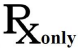 Caution: Federal law (USA) restricts these devices to sale by or on the order of a physician.